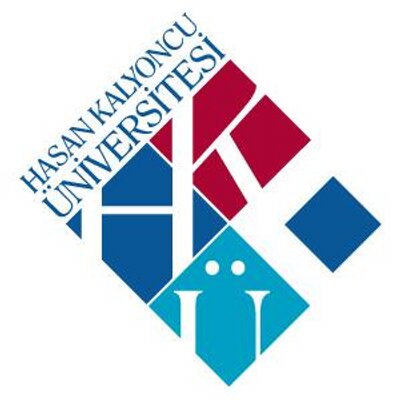 SINAV KOORDİNATÖRÜ GÖREV TANIMIBÖLÜMFAKÜLTELERÜNVANIKoordinatörBAĞLI OLDUĞU YÖNETİCİDekanKENDİSİNE BAĞLI BİRİMSınav Koordinatörlüğü Bölüm TemsilcileriVEKALET EDEN ÜNVANSınav Koordinatörlüğü Diğer SorumlularıGÖREV VE SORUMLULUKLAR:Her yarıyıl için lisans derslerinin sınav tarih ve saatlerini belirleyip mevzuata uygun tarih aralığında ilan etmekSınav programlarının hazırlanması, bölüm başkanlığına sunulması ve ilan edilmesi için fakülte sekreterliğine iletilmesi. Sınav için gözetmenlik yapacak öğretim elemanlarını belirlemekSınavlar ile ilgili uyulması gereken genel ilke ve kuralları belirlemekKalite ve Akreditasyon Koordinatörlüğü tarafından belirlenen sınav zarflarına konulması gereken belgeleri fakülte öğretim elemanlarına iletmek, Özel gereksinimi olan öğrenciler için sınav salonu düzenlenmesini sağlamak,Güz ve Bahar yarıyıllarında, her dönemde iki kere; dönem planlaması ve dönem kapanışı olmak üzere toplanmak; Koordinatörlük faaliyetlerini akademik takvim başlangıcından önce planlamak ve dönem faaliyetlerini dekanlığa raporla sunmak,Koordinatörlük sorumlusu, koordinatörlük toplantılarını organize eder ve koordinatörlük raporlarının hazırlanmasını sağlar,Koordinatörlükteki bölüm sorumluları üzerinde genel yönetim, denetim, işbölümü yapma, çalışma düzeni kurma, yetiştirme, hizmet içi eğitimi sağlama yetkilerine sahiptir. Yetkilerini, Dekanlığa karşı sorumlu olarak genel yönetim ilkelerine ve yönetmelik hükümlerine göre kullanır.DENEYİM1 yıldan az (  )     1-2 Yıl (  )     3-5 Yıl (  )     5 yıldan fazla ( )1 yıldan az (  )     1-2 Yıl (  )     3-5 Yıl (  )     5 yıldan fazla ( )TEMEL NİTELİKLER2547 Sayılı Yüksek Öğretim Kanunu’nda belirtilen genel niteliklere sahip olmakGörevinin gerektirdiği düzeyde iş deneyimine sahip olmak2547 Sayılı Yüksek Öğretim Kanunu’nda belirtilen genel niteliklere sahip olmakGörevinin gerektirdiği düzeyde iş deneyimine sahip olmakTEKNİK NİTELİKLERProf.Dr (x)  Doç.Dr (x)  Dr.Öğr Üye (x)  Öğretim Görevlisi (x) Araştırma Görevlisi (x)Prof.Dr (x)  Doç.Dr (x)  Dr.Öğr Üye (x)  Öğretim Görevlisi (x) Araştırma Görevlisi (x)HAZIRLAYANONAYLAYAN